wg rozdzielnika Dotyczy:  postępowania w trybie podstawowym na remont dachu i elewacji  bud. nr 92 ul. Radiowa 2 w Warszawie K- 6045, sprawa nr 35/21 
(ID: 500831). Zamawiający postanowił do realizacji ww. postępowania wybrać Wykonawcę  PHU DEMAR Waldemar Szmulik, 04-894 Warszawa, ul. Szachowa 1, budynek OKW lok.8, którego oferta spełnia wymagania określone w Specyfikacji Warunków Zamówienia i zaoferował następujący bilans kryteriów: cenę w wysokości 
604 324,94 zł, okres gwarancji na wykonaną robotę budowlaną wynosi 60 miesięcy i uzyskał 99,60 punktów.  Poniżej Zamawiający przedstawia informacje dotyczące nazw i siedzib Wykonawców, którzy złożyli oferty wraz z ich streszczeniem:Umowa z wybranym wykonawcą zostanie podpisana w trybie art. 308 ust. 2 ustawy Pzp.Od niniejszego rozstrzygnięcia przysługują środki ochrony prawnej na zasadach określonych w dziale IX ,,Środki ochrony prawnej’’ ustawy Pzp.DOWÓDCA                      płk Janusz KRUPAKrzysztof Dzięgielewski
tel.: 261-824-21504.10.2021 r.T – 2611 – B4       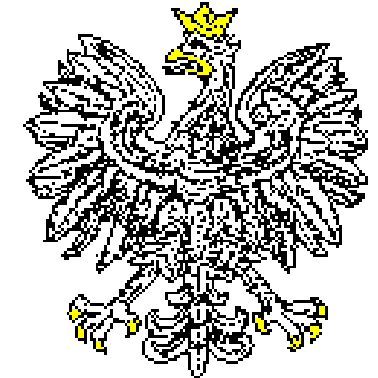 JEDNOSTKA WOJSKOWANR 2063Nr JW2063.SZPubl.2611.35.20.2021Data …………….02-097 W a r s z a w a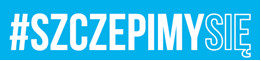 Warszawa, dnia …………. r.Numer ofertyNazwa (firma), adres wykonawcy,
 NIP i REGON Cena (zł)/Okres gwarancji na wykonaną robotę budowlaną (miesiące)/Ocena (punkty)1.PHU DEMAR Waldemar Szmulik, 
04-894 Warszawa, ul. Szachowa 1, 
budynek OKW lok.8
NIP: 825-106-64-89, REGON: 030812772604 324,94 6059,60+40,00=99.602.Przedsiębiorstwo Produkcyjno Handlowo Usługowe ADBUD Adam Sojka28-142 Tuczępy; Niziny 62NIP: 6551826420, REGON: 292487808600 324,50  3660,00+24,00=84,003.Konsorcjum: TMB MAAT SP.Z O.O. SP.K. 
04-987 Warszawa, ul. Wał Miedzeszyński 186B,NIP: 5322059042, REGON: 364336086TMB MAAT SP.Z O.O.
03-948 Warszawa, ul. Meksykańska 9/24,NIP: 1132901806, REGON: 363626617726 182,326049,60+40,00=89,60 